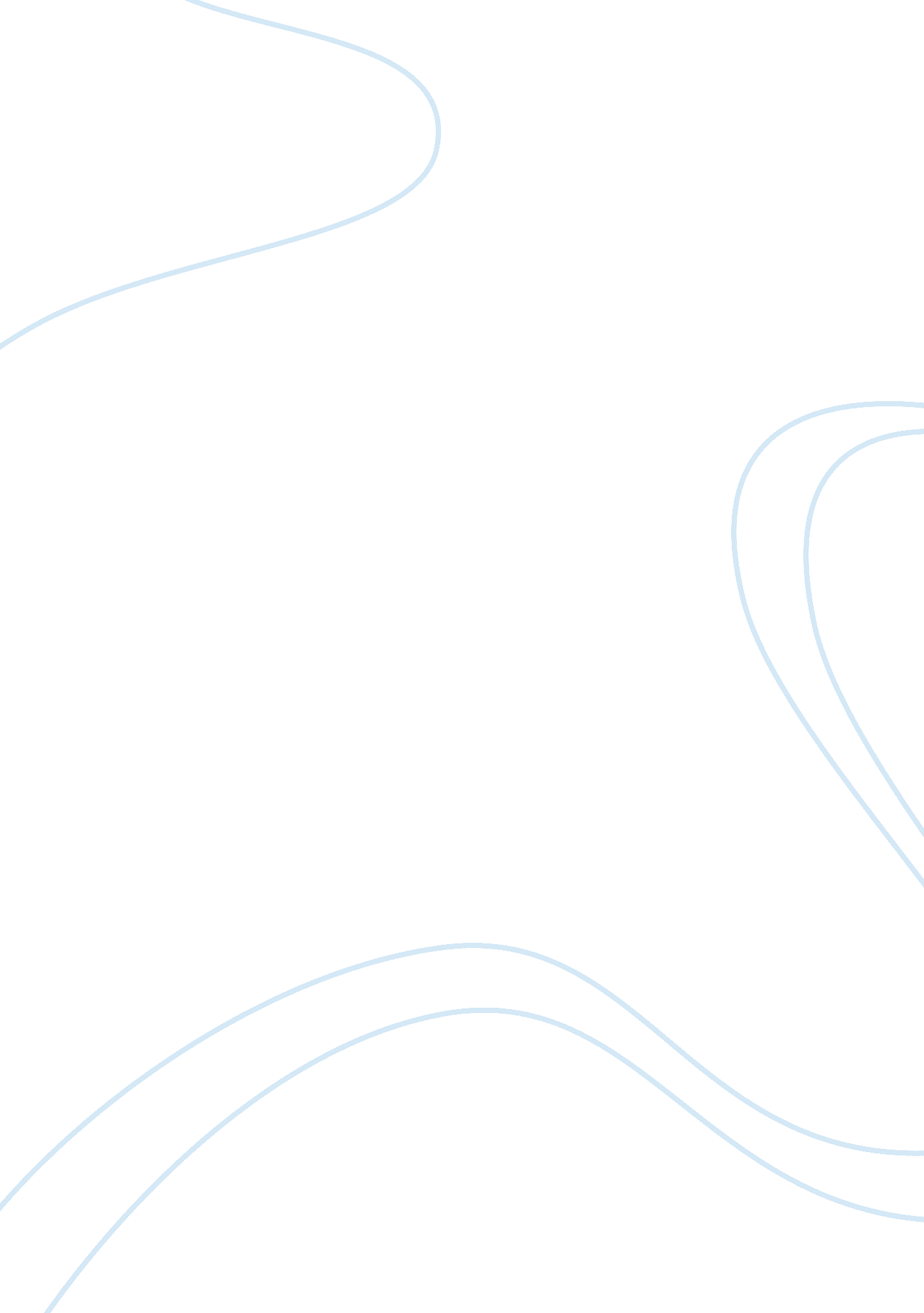 Get the all-new fire tv stick with alexa voice remote for just $40, plus more gre...Life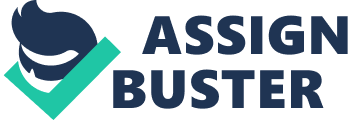 Entrepreneur has affiliate partnership with TechBargains so we may get a share of the revenue from your purchase. Thanks to our friends at , we've rounded up some can't-miss deals. Check it out: This is an incredible deal for this redesigned Fire TV Stick. This new generation includes the Alexa Voice control app, has a more powerful quad-core processor and has a bonus $10 Amazon video credit you can use on shows or apps. Get a huge $250 Dell gift card on this 2016 Samsung Curved 4K TV. It is an already very low price at $800 and with the gift card you are effectively only paying $550 for this TV. That gift card can be used to buy a new monitor or two, discount the price of Xbox One S or PS4 to only $50, or buy anything else Dell sells. This is an incredible deal for a Curved 4K from Samsung. If you are planning on spending a lot these next few months for the holidays, consider signing up for a travel rewards credit card. You can earn up to $625 to spend on hotels and airlines after you meet the minimum spend. Make your credit cards earn more for you and in this case get a nice travel perk. If you are sick of your produce going bad a few days after you buy it, consider this highly rated Freshworks container. It has specially designed vents to regulate the flow of air in and out. It has been shown to keep your produce longer than store packaged produce and likely works far better than the regular plastic bags they give you. For more great deals, check out . Disclosure: This is brought to you by the Entrepreneur Partner Studio. Our goal is to feature products and services that we think you'll find interesting and useful. If you purchase them, we may get a small share of the revenue from the sale from our commerce partners. Have a deal you want to promote? . 